La Oficina de Gerencia de Permisos (OGPe) orienta, evalúa y procesa determinaciones finales en cuanto a permisos, licencias, inspecciones, certificaciones y cualquier otra autorización o trámites relacionadas al desarrollo y uso de propiedades, estructuras o terreno en Puerto Rico. Esta agencia tiene la responsabilidad de formalizar acuerdos interagenciales para:Evaluar y adjudicar las solicitudes de recalificación de terrenos, consultas de ubicación, variaciones en uso del cumplimiento de los requisitos de los Reglamentos de Planificación, excepciones, asuntos discrecionales, variaciones en construcción, entre otras. Evaluar las solicitudes de permisos, consultas de ubicación centrales y regionales, cambios de calificación y documentos ambientales. Emitir determinaciones finales, permisos, certificados para la prevención de incendios, certificados de salud ambiental y cumplimiento ambiental.Adjudicar controversias presentadas por personas particulares, constructores y entidades corporativas que surgen de las actuaciones, determinaciones y resoluciones de la OGPe. Fiscalizar quienes construyen u operen sin los debidos permisos. Reglamentar los requisitos de acreditación y el ámbito de acción de los Profesionales e Inspectores Autorizados.Arrendatarios, dueños, operadores o administradores de estructuras, propiedades y terrenos.Público en generalEsta información fue revisada y aprobada por la agencia. Es responsabilidad del ciudadano orientarse sobre toda documentación adicional, y de ser necesario, solicitar asesoría de un especialista. Tu Línea de Servicios de Gobierno 3-1-1 no está autorizada a ofrecer ningún tipo de asesoría, completar solicitudes y/o formularios a nombre del ciudadano.El término OGPe hará referencia a la Oficina de Gerencia de Permisos.El término Super SIP hará referencia al Sistema Integrado de Permisos: Super SIP.Las transacciones relacionadas a la OGPe se realizan de forma electrónica a través del Super SIP. Los solicitantes que no cuenten con acceso a internet podrán visitar las Salas de Autoservicio ubicadas en las oficinas regionales de la OGPe donde podrán realizar las transacciones. Los documentos deberán estar en formato digital (CD ó algún dispositivo de memoria portátil). De no tenerlos en dicho formato, las Salas de Autoservicio cuentan con el equipo para poder digitalizar los documentos. Este servicio conlleva un costo adicional. La OGPE podrá solicitar información adicional cuando sea necesario para completar la evaluación de una solicitud.Al momento Tu Línea de Servicios de Gobierno 3-1-1 ofrece información sobre los siguientes servicios integrados:Certificado de Prevención de Incendio (CPI)Certificado de Salud Ambiental (CSA)Determinación de Exclusión Categórica (DEC)Indicaciones para la Solicitud de un Permiso de Uso en Municipios Autónomos con Oficina de PermisosPermiso de UsoPermiso de Uso Residencial Solicitud de Recomendaciones para el Permiso de Uso Directorio de la Oficina de Gerencia de PermisosDudas o preguntas- el solicitante podrá: Llamar a la OGPe.Visitar las Salas de Autoservicio ubicadas en las oficinas regionales y en la oficina central.Escribir a preconsulta@ogpe.pr.gov para coordinar una reunión con el personal de la OGPe para que la duda o pregunta sea aclarada. Problemas Técnicos con el Super SIP- el solicitante podrá:Llamar a la OGPe.Visitar las Salas de Autoservicio ubicadas en las oficinas regionales y en la oficina central.Acceder a https://ogpe.zendesk.com/hc/es en la sección Enviar una solicitud deberá contestar las preguntas, incluir una breve explicación de la situación y una imagen del error (printscreen). Acceder al Super SIP- en la cuenta se encuentra la opción de Ayuda bajo la sección de Menú. Se deberá incluir una breve explicación de la situación e incluir una imagen del error (printscreen).Sala de Chat en el Super SIP- se puede acceder a esta función para conocer el estatus o preguntas relacionadas a las solicitudes radicadas. Lunes a viernes de 8:00am – 12:00pm y 1:00pm – 4:00pmLos costos varían según el servicio solicitado.No aplica.¿Cuáles son las divisiones operacionales de la OGPe?- Las siguientes divisiones comprenden la Oficina de Gerencia de Permisos (OGPe):División de Arqueología y Conservación Histórica (DACH)División de EdificabilidadDivisión de Evaluación de Cumplimiento Ambiental (DECA)División de InfraestructuraDivisión de MedioambienteDivisión de Querellas (Fiscalización)División de Reconsideraciones de Determinaciones FinalesDivisión de Salud y SeguridadDivisión de SecretaríaDivisión de UsoDivisión de VariacionesDivisión LegalRegulación ProfesionalServicio al Cliente¿Qué servicios tramita la OGPe?- Entre otros se encuentran:Aprobación de Sistema o Producto (ASP)Autorización de Corte, Poda, Trasplante y Siembra de Árboles (ACP)- este servicio está relacionado a proyectos y/o actividades de construcción o de desarrollo de terrenos. Autorización de Ocupación para Proyecto Verde (AOV)Autorización de Planos de Inscripción (API)Autorización de Planos Seguros (APS)Autorización de Rectificación de Cabida (ARC)Autorización de Régimen de Propiedad Horizontal (RPH)Autorización de Servicio (ASE)Certificación de Equipos de Energía Renovable (CER)Certificación de Instalación de Sistemas (CIS)Certificado de Prevención de Incendios (CPI)Certificado de Salud Ambiental (CSA)Consulta de Construcción (CCO)Declaración de Impacto Ambiental (DIA)Determinación de Cumplimiento Ambiental vía Exclusión Categórica (DEC)Determinación de Evaluación Ambiental (DEA)Obtención y/o Renovación de Credencial (OCR)Permiso de Actividad Incidental a una Obra de Infraestructura Exenta de la Aprobación de OGPe (PIE)Permiso de Construcción (PCO)Permiso de Corteza Terrestre (PCT)Permiso de Demolición (PDE)Permiso de Exportación de Materiales de la Corteza Terrestre (PEX)Permiso de Mantenimiento de Obras de Infraestructura Pública (PMO)Permiso de Urbanización (PCU)Permiso de Uso (PUS)Permiso General Consolidado (PGC)Permiso General para Otras Obras (PGO)Permiso para Almacenamiento de Aceite Usado (PAU)Permiso para Generadores de Electricidad (PGE)Permiso para la Instalación de Rótulos y Anuncios (PRA)Pre-Consulta- Arqueología/Conservación Histórica (PCA)Pre-Consulta- Departamento de Evaluación de Cumplimiento Ambiental (PCD)Pre-Consulta- Edificabilidad (PCE)Pre-Consulta- Infraestructura (PCI)Pre-Consulta- Legal (PCL)Pre-Consulta- Medioambiente (PCM)Pre-Consulta- Recomendaciones sobre Uso (PCR)Pre-Consulta- Salud y Seguridad (PCS)Pre-Consulta- Variaciones o Cambios de Calificación (PCC)Precualificación de Proyecto Verde (CPV)Recomendación Ambiental (REA)Solicitud de Agencia Proponente para Declaración de Impacto Ambiental (SAP)Solicitud de Copia de Expediente (SCE)Solicitud de Examen (SCR)Solicitud de Intervención (SIN)Solicitud de Prórroga o Reapertura (PRR)Solicitud de Radicación de Querella (SRQ)Solicitud de Recomendación- Arqueología y Conservación Histórica (SRA)Solicitud de Recomendación- Edificabilidad (SRE)Solicitud de Recomendación- Infraestructura (SRI)Solicitud de Recomendación- Medioambiente (SRM)Solicitud de Recomendación- Recomendaciones de Uso (SRU)Solicitud de Recomendación- Salud y Seguridad (SRS)Solicitud de Reconsideración (SDR)Variación a Lotificación (LOT)Variación a Lotificación Mayores de Diez (LOTM)Directorio(s):Directorio de la Oficina de Gerencia de Permisos	Directorio de Municipios AutónomosDocumento(s) de Apoyo:	Manual del Sistema Integrado de Permisos: Super SIPOrden Administrativa para Establecer el Cobro por Derechos por Documentos y Servicios en la OGPe Uso de las Salas de AutoservicioPágina(s) de Internet:www.ogpe.pr.govwww.pr.govCentro de Ayuda en línea de la Oficina de Gerencia de Permisos (OGPe)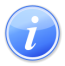 Descripción del Servicio 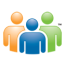 Audiencia 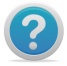 Consideraciones 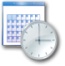 Lugar y Horario de Servicio 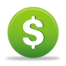 Costo del Servicio y Métodos de Pago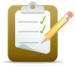 Requisitos para Obtener Servicio 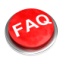 Preguntas Frecuentes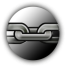 Enlaces Relacionados